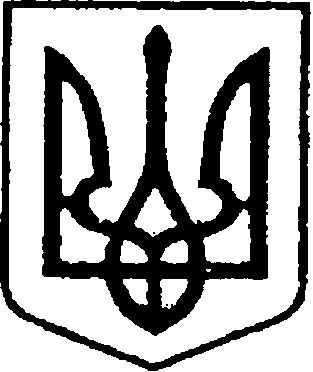 УКРАЇНАЧЕРНІГІВСЬКА ОБЛАСТЬН І Ж И Н С Ь К А  М І С Ь К А  Р А Д А65 сесія VII скликанняР І Ш Е Н Н Явід 24 грудня 2019 р.		    м. Ніжин	                             № 29-65/2019Про надання дозволу навідчуження майнаВідповідно до статей 26, 42, 59, 60 Закону України «Про місцеве самоврядування в Україні», Положення про порядок відчуження та списання майна власності територіальної громади м. Ніжина, затвердженого рішенням Ніжинської міської ради від 24 лютого 2012 року № 12-24/2012, Порядку відчуження об’єктів державної власності, затвердженого постановою Кабінету Міністрів України від 06 червня 2007 року № 803, Регламенту Ніжинської міської ради Чернігівської області VІI скликання, затвердженого рішенням Ніжинської міської ради від 24 листопада 2015 року № 1-2/2015 (із змінами), враховуючи звернення комунального підприємства «Виробниче управління комунального господарства» про доцільність відчуження майна (лист від 16.12.2019 р. № 2700/1-3) міська рада вирішила:Надати дозвіл комунальному підприємству «Виробниче управління комунального господарства» на відчуження майна - станка для різки граніту (первісна вартість – 5821,54 грн., залишкова вартість – 0,00 грн.), яке перебуває на балансі підприємства, шляхом продажу за грошові кошти.Строк дії дозволу щодо відчуження майна не перевищує 12 місяців від дати його надання.Комунальному підприємству «Виробниче управління комунального господарства»  здійснити відчуження майна в порядку, встановленому діючим  законодавством. Делегувати повноваження начальнику комунального підприємства «Виробниче управління комунального господарства» Корману В.А. підписати договір купівлі-продажу майна.Кошти, отримані комунальним підприємством «Виробниче управління комунального господарства» від відчуження майна, за вирахуванням плати за послуги та суми податків, спрямувати на ремонт, модернізацію або придбання нових основних засобів.Комунальному підприємству «Виробниче управління комунального господарства» письмово повідомити виконавчий комітет Ніжинської міської ради про використання коштів, отриманих у результаті відчуження майна, протягом 30 днів (з моменту реалізації) шляхом подання звіту.Офіційним органом для розміщення інформації щодо відчуження майна комунальної власності вважати офіційний сайт Ніжинської міської ради (www.nizhynrada.gov.ua).Начальнику комунального підприємства «Виробниче управління комунального господарства» Корману В.А. забезпечити оприлюднення даного рішення на офіційному сайті Ніжинської міської ради протягом п’яти робочих днів після його прийняття.Організацію виконання даного рішення покласти на першого заступника міського голови з питань діяльності виконавчих органів ради Олійника Г.М. та начальника комунального підприємства «Виробниче управління комунального господарства» Кормана В.А.Контроль за виконанням даного рішення покласти на постійну депутатську комісію з майнових та житлово-комунальних питань, транспорту, зв’язку та охорони навколишнього середовища (голова комісії – Онокало І.А.) та комісію з питань регламенту, депутатської діяльності та етики, законності, правопорядку, антикорупційної політики, свободи слова та зв’язків з громадськістю (голова комісії - Щербак О.В.).Міський голова 									А. В. ЛінникВізують:Начальник КП «ВУКГ»							В.А. КорманПерший заступник міського голови з питань діяльності виконавчих органів ради				Г.М. ОлійникНачальник відділу юридично-кадрового забезпечення апарату виконавчого комітетуНіжинської міської ради							В.О. ЛегаСекретар міської ради 								В.В. Салогуб Голова постійної депутатської комісіїз майнових та житлово-комунальних питань, транспорту, зв’язку та охоронинавко	лишнього середовища							І.А .ОнокалоГолова комісії з питань регламенту,депутатської діяльності та етики, законності,правопорядку, антикорупційної політики,свободи слова та зв’язків з громадськістю				О.В. Щербак